	SCHEDULE IC	Article 2DCONSULTATION BEFORE APPLYING FOR PLANNING PERMISSIONTown and Country Planning (Development Management Procedure) (Wales) Order 2012CONSULTATION BEFORE APPLYING FOR PLANNING PERMISSIONNOTICE UNDER ARTICLE 2D(to be served on specialist consultees, as defined by article 2(1) of the Town and Country Planning (Development Management Procedure) (Wales) Order 2012Purpose of this notice : this notice comprises a formal request for a pre-application consultation response under article 2D of the Town and Country Planning (Development Management Procedure) (Wales) Order 2012.Proposed development at (a)Land adjacent to A48 at Pant Wilkin Stables, Aberthin, Cowbridge CF71 7GX.Mr Tim Vaughan, Tim Vaughan Racing Ltd, Pant Wilkin Stables,I give notice that (b)Aberthin, Cowbridge, CF71 7GXis intending to apply for planning permission to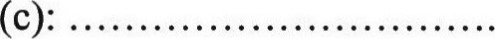 Construct Three Fishing Lakes and Associated Works  You may inspect copies of the proposed application, plans, and other supporting documents online at:www.timvaughanracing.comUnder the main Menu select Consultations, select the Pantwilkin Tab and enter:User Name: PantwilkinPassword: TVRIThe documentation will be available for a minimum period of 28 daysIn accordance with the requirements of article 2E of the Town and Country Planning (Development Management Procedure) (Wales) Order 2012, a consultation response must be sent toBrian Griffin Planning & Countryside Consultants Limited, by email to btgriffin@myfwi.co.uk, or by post to: The Cottage, Green Bottom, Littledean GL14 3LH by 7th October 2022Signed•   Brian Griffin 9 September 2022Date•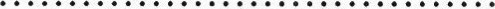 